الجمهورية الجزائرية الدمقراطية الشعبيـــــــة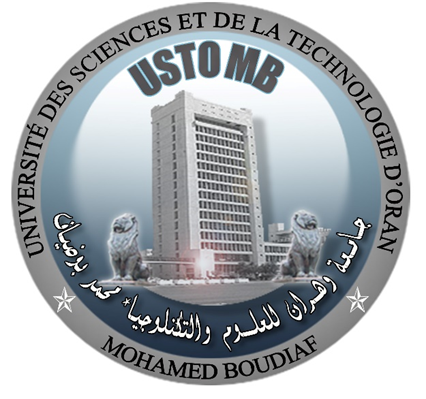 وزارة التعليم العالي والبحـــــــــث العلـــــــميجامعة وهران للعلوم والتكنلوجيا محمد بوضيافRépublique Algérienne Démocratique et PopulaireMinistère de l’Enseignement Supérieur Et de la Recherche Scientifique Université des Sciences et de la Technologie d’Oran Mohamed BOUDIAFVice-Rectorat chargé de la Formation Supérieure de Troisième Cycle, l’Habilitation Universitaire, et laRecherche Scientifique, et la Formation Supérieure de Post-Graduation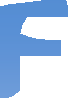 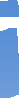 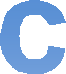 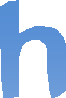 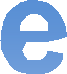 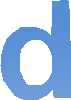 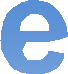 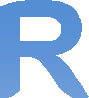 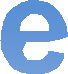 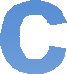 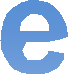 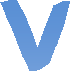 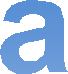 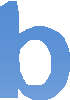 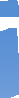 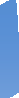 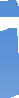 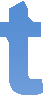 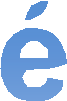 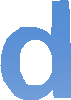 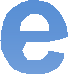 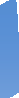 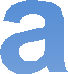 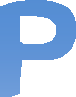 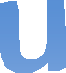 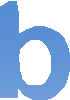 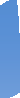 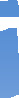 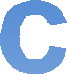 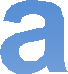 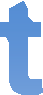 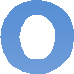 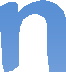 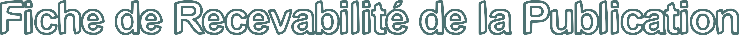 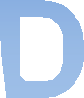 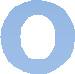 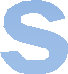 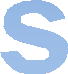 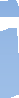 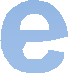 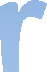 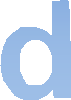 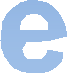 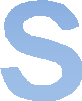 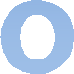 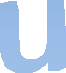 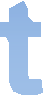 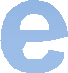 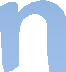 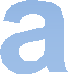 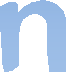 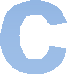 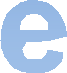 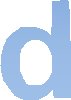 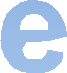 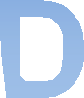 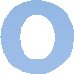 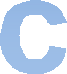 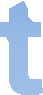 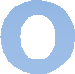 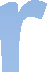 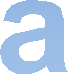 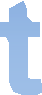 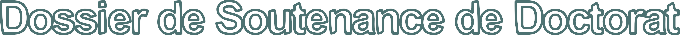 Conformément à la circulaire N° 03 du 08 mars 2018 relative aux conditions et aux modalités de soutenance d’une Thèse de Doctorat en Sciences;Conformément à la circulaire N° 03 du 07 juillet 2019 fixant les conditions et aux modalités de soutenance d’une Thèse de Doctorat;- Conformément à la catégorisation des revues scientifiques et des critères arrêtés par la Commission Scientifique Nationale de Valida- teen des Revues Scientifiques;Conformément au PV du CSU du 28 octobre 2020.Identification de la publication                 1) Catégorie de la revue:                 2) Indexation de la revue:                 3) Mesure de visibilité de la revue:                 4) Date de soumission de la publication:                 5) Revue prédatrice:                 6) Editeur prédateur:                7) Année, Vol. & Numéro de la publication:                8) Position du candidat parmi les auteurs de la publication:                9) Le directeur de thèse figure-t-il parmi les au-teurs:               10) Affiliation de l’établissement d’inscription:                11) Affiliation du laboratoire de rattachement:               12/ Adresse e-mail institutionnelle:               13)  Pérennité de la revue ≥ 2 ansCandidat (e)                     Directeur de thèseVice-Doyen PGDoyenDoctorat en SciencesDoctorat LMD 3ème cycleIntitulé de la revue……………………………………………………………………Editeur de la revue……………………………………………………………………Intitulé de la publication……………………………………………………………………e-ISSN: …………………………....  ;	p-ISSN : ……………………………..Conforme